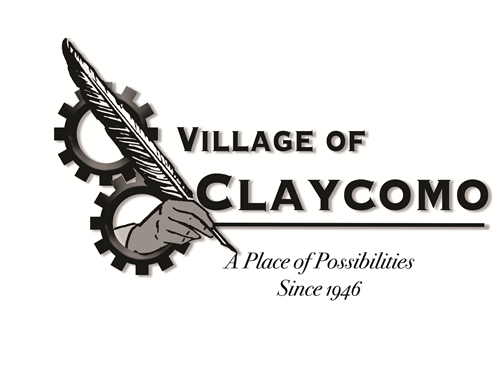 Date Applied _______________ 					   Permit No_____________Name of Business ____________________________________________________________Applicants Name _____________________________________________________________Applicants Phone _______________________ Applicants Email ________________________If applicant is not the owner of the sign frame, or the property owner, please list their name and their signature must appear below to show that permission has been granted and that responsibility can be established._____________________________				 _________________________________Sign Frame Owner						 Property OwnerAddress where sign will be placed _______________________________________________TYPE OF SIGN (Choose One):( )	 Permanent Sign	( ) Wall Sign		( ) Roof Sign		( ) Projecting Sign		( ) Marquee Sign	( ) Awning Sign		( ) Canopy Sign		( ) Pole Sign 		( ) Ground Sign	( ) Other ____________________________________________________________ ( ) 	Temporary Sign (30 Day Permit)	( ) Wall Sign		( ) Roof Sign		( ) Projecting Sign		( ) Marquee Sign	( ) Awning Sign		( ) Canopy Sign		( ) Pole Sign		( ) Ground Sign	( ) Other ____________________________________________________________	Date Sign Will Be Put Up		 _________________________	Date Sign Will Be Taken Down	__________________________SIGN INFORMATIONSign Width (in feet)					_____________________________Sign Length (in feet)					_____________________________Total Square Footage (Multiply the width x length		_____________________________Height above Ground					_____________________________Projection beyond Building Line				_____________________________Set Back from Property Line					_____________________________Multiply the Square Footage x $0.50 to get Permit Fee		_____________________________THE SIGN PERMIT FEE IS DUE UPON APPROVAL OF THE PERMIT BY THE BOARD OF TRUSTEES, AND PRIOR TO THE INSTALLATION OF THE SIGN.  ( ) 	Drawing Attached – All sign permits are required to include a drawing showing the position of the sign or other 	structures in relation to nearby buildings or structures.  Signs cannot block the view of vehicles driving in the area. ( ) 	Detailed explanation of method used for construction and attachment to building or ground must be included in every sign permit. ( ) 	Insurance paperwork attached (see Ordinance 25-21 for specifics)( )	Sign Permit Fee $________________________( )	Inspection Fee $_________________________I certify that I have read and understand my obligations according to the Village of Claycomo Sign Permit Ordinance and agree to abide by all requirements._____________________________				_____________________________Applicant Signature					DateTHE APPROVAL CARD WILL BE SENT TO THE APPLICANT AFTER IT HAS BEEN SIGNED AND SEALED BY THE CLERK’S OFFICE AND APPROVED BY THE BOARD OF TRUSTEES. 	Building Inspector 		Date ________________	( ) Approved	( ) Denied 		Reason ______________Board of Trustees Approval Date ____________________	Total Fees Paid $________________________REMOVE HEREVillage of Claycomo